NO2 Sensor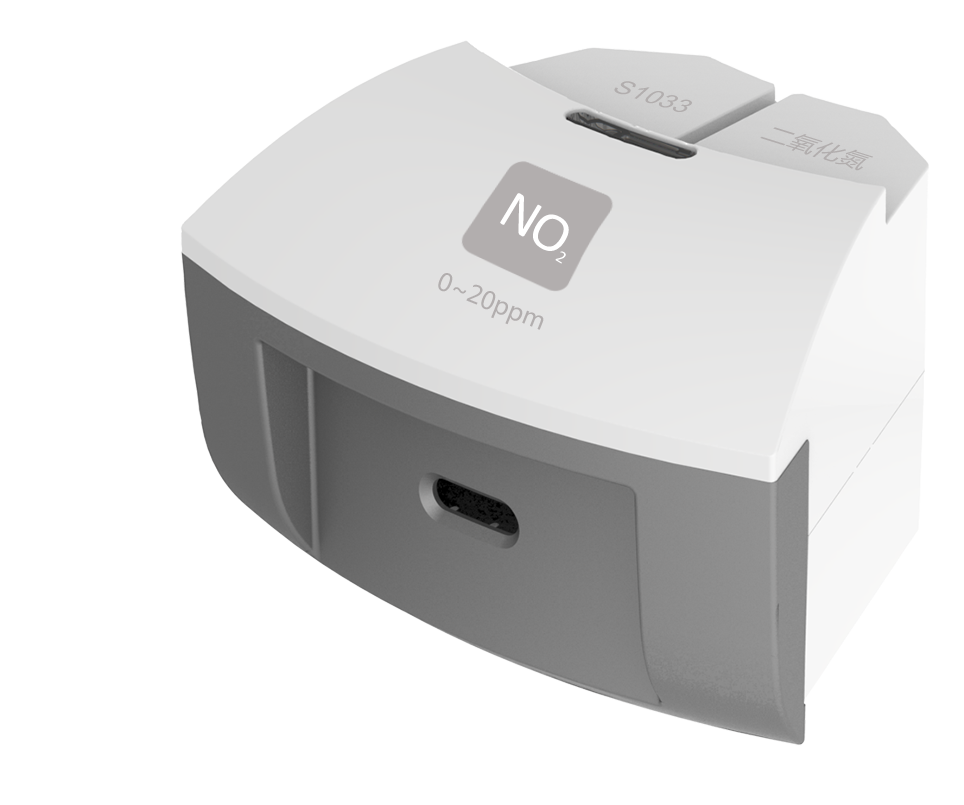 The working principle of NO2 Sensor is measuring concentration of gas by using electrochemistry. The probe consists of electrode and electrolyte. The electrolyte is separated by a selective gas-permeable membrane. The gas diffusing in sensor occurs redox reaction on the surface of electrode. Current is generated in the electrode. The value of current is corresponding to the concentration of gas. Sensor converts the signal in electrode into analog signal.Component Usage Connect NO2 Sensor to any port in SenseDisc.Expose NO2 Sensor electrode in the air with NO2 to collect data.Typical experimentDetect the concentration of NO2 in automobile exhaust. Absorb NO2 using sodium hydroxide. Notes NO2 is pungent odour rufous gas under ambient temperature. It is poisonous and has irritant and corrosivity to human’s lung. It is also able to pollute surface water, soil, atmosphere and drinking water. Be careful when using it. The electrode is gas-permeable membrane electrode. Try not to break the membrane when using the device. No.ModelNamePicture1S1033NO2 Sensor2NO2 Sensor electrode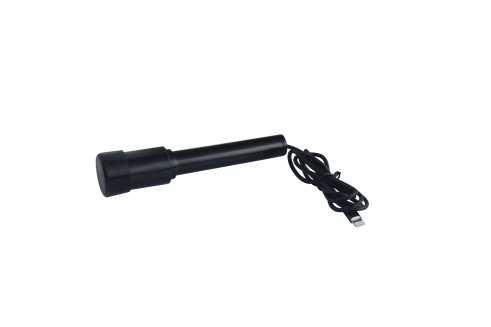 